GPRCNA XXIX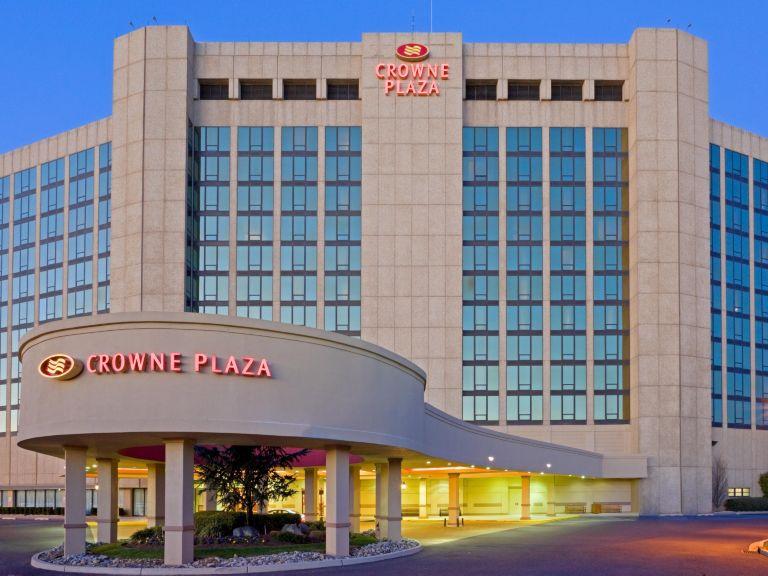  “FREEDOM WITH NO LIMITS”JUNE 7-9, 2019CROWNE PLAZA PHILA/CHERRY HILL2349 WEST MARLTON PIKECHERRY HILL, NJ  08002ROOM RATE:  $135.00 +TAXKING AND DOUBLE OCCUPANCYCheck in after 4:00 p.m.Check out by 11:00 a.m.RESERVATIONS: Tele: 888-233-9527 or follow link on naworks.org  BETWEEN 7:00 AM AND 11:00 PM ESTMENTION “GPRCNA” FOR GROUP RATERESERVATION DEADLINE:  MAY 6, 2019FIRST 50 RESERVATIONS RECEIVES A GIFT!HOTEL INFO. CONTACT:  CATHY T., CHAIR @ 215-847-0688 or NICOLE S., CO-CHAIR @ 215-584-8738